Қазақстан тарихы 5-сыныпrauana_du@bk.ru1-Тапсырма  Тұлғаны таны.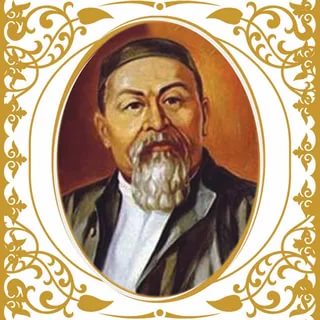 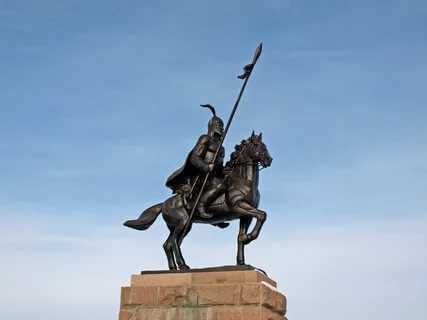 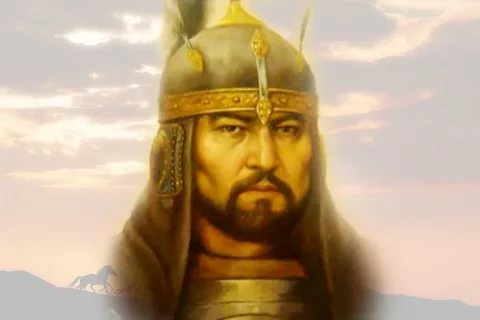 2.-Тапсырма Сұрақ-Жауап –Биік азаматтық мәртебеге, халықтық бағаға кімдер лайықты болған?Ұлттық тұлға биігіне кімдер көтеріле алған?– Тарихи тұлға деген атқа кімдер лайықты?Қазақстан тарихы 6-сыныпrauana_du@bk.ru1.-Тапсырма Шығармашылық тапсырма. Ұсынылған ереже бойынша жеке тұлға туралы әңгіме құрастыру.Өмірбаяндық мәліметтерін көрсетіңдер: есімі, туған жері, өмір сүрген кезеңі;Ол адам біздің еліміз бен өлкеміздің қандай маңызды оқиғаларына қатысты?Өмір жолындағы әртүрлі қиындықтарды жеңу барысында жеке басының қандай қасиеттері мен ерекшеліктерін көрсете білді?Бұл адамның қандай жетістіктері сен және сенің достарың үшін үлгі болады?Неге дәл осы адам туралы айтқыларың келгенін түсіндіріңдер.